هو الأبهی - ای بنده آستان مقدّس الهی، ياد آر ايّاميرا…عبدالبهآءاصلی فارسی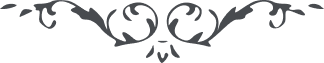 هو الأبهی ای بنده آستان مقدّس الهی، ياد آر ايّاميرا در درگاه حقّ گذراندی و بشرف خدمت مشرّف گشتی و تاج اين مباهات را بر فرق افتخار نهادی. و از خدّام آستان محسوب شدی و بپاسبانی منسوب گشتی فضل و الطاف خفيّه چنان احاطه نموده که در آثار جليّه‌اش مستغرق گشتی و از انوار موهبت عظيمه‌ اش مستشرق شدی. پس در شب و روز بمحامد و نعوت چنين ربّ ودود مشغول شو که لحظات عين عنايتش شامل و فيض رحمتش کاملست و بشکرانه اين الطاف بخدمت امرش بکوش تا نفحات قدسش مشام اهل آن خطّه و ديار را معطّر نمايد و البهاء عليک و علی کلّ ثابت راسخ علی عهد اللّه و ميثاقه العظيم		عبدالبهآء ع جناب حاجی حسين منشادی عليه بهاء اللّه  الأبهی را از قبل اين عبد تکبير برسان و بگو آن اشتياق و احتراق از فراق پرتوی از وصالست و آن ناله و حرقت از فرقت نشانه وصلت است. از درگاه احديّت استدعا ‌می‌نمائيم که اجر زيارت در حقّ آنجناب عنايت فرمايد و در ملکوت ابهايش فائز کند و قبول در درگاه احديّت گرديد و مشمول نظر عنايت شويد و البهاء عليک    ع ع 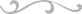 